Уважаемые коллеги!
В рамках внедрения Единой модели аттестации кандидатов на должность руководителя образовательной организации и руководителей образовательных организаций Красноярского края автономная некоммерческая организация «Центр оценки профессионального мастерства и квалификации педагогов» (далее – Центр) проводит оценочные процедуры для кандидатов и руководителей образовательных организаций Красноярского края:тестирование с применением контрольно-измерительных материалов;оценку управленческих проектов.Все оценочные процедуры проводятся в г. Красноярске на экзаменационной площадке Центра по адресу пр. Мира, 19 строение 1. Проведение оценочных процедур осуществляется в соответствии с соглашением заключенным между Центром и муниципалитетом (приложение № 1), и графиком, согласованным с муниципальным образованием (приложение № 2). По запросу органов местного самоуправления Центр проводит установочные семинары по вопросам оценочных процедур в рамках аттестации кандидатов и руководителей образовательных организаций.Директор 									  С.М. ГорностаеваИсп. Ковалева Инна Витальевна, 83912008161, kovaleva@ca-kk.ru Приложение № 1к информационному письму от «____»_________ 2023 № ___Соглашение о взаимодействии Автономной некоммерческой организация «Центр оценки профессионального мастерства и квалификации педагогов» с органами местного самоуправления Красноярского края по реализации единой модели аттестации руководителей образовательных организаций Красноярского края, на территории _______________                                                                                                  № ______________Автономная некоммерческая организация «Центр оценки профессионального мастерства и квалификации педагогов» (АНО ЦОПМКП), в лице директора Горностаевой Светланы Михайловны, действующая на основании Устава, именуемая в дальнейшем «Организатор оценочных процедур» с одной стороны, и администрация _________Красноярского края, участвующая в реализации единой модели аттестации руководителей образовательных организаций Красноярского края, в лице__________________, действующего на основании Устава _____________, принятого решением_________________________, именуемая в дальнейшем «Участник-территория», с другой стороны, далее при совместном упоминании именуемые «Стороны», руководствуясь частью 4 статьи 51 Федеральный закон от 29.12.2012 № 273-ФЗ «Об образовании в Российской Федерации» заключили настоящее соглашение о взаимодействии  АНО ЦОПМКП с органами местного самоуправления Красноярского края по реализации единой модели аттестации руководителей образовательных организаций Красноярского края на территории ____________________ (далее – Соглашение) о нижеследующем.1. Предмет соглашения1.1.Предметом Соглашения является взаимодействие сторон по организации проведения оценочных процедур в рамках аттестации кандидатов на должность руководителей и руководителей образовательных организаций муниципального образования предусмотренных единой моделью аттестации руководителей образовательных организаций Красноярского края, а именно Организатор оценочных процедур: осуществляет тестирование руководителей образовательных организаций с применением контрольно-измерительных материалов, имеющих положительное экспертное заключение на соответствие профстандарту "Руководитель образовательной организации (управление дошкольной образовательной организацией и общеобразовательной  организацией)"(Приказ Минтруда России от 19.04.2021 № 250н), квалификационному справочнику должностей работников образования (Приказ Минздравсоцразвития РФ от 26.08.2010 № 761н)  и (или) оценку управленческих проектов руководителей на соответствие требованиям экспертного листа, имеющего положительное экспертное заключение; Участник-территория: обеспечивает принятие результатов оценочных процедур и направление их в муниципальную аттестационную комиссию территории.  1.2. Настоящее Соглашение в качестве основной цели ставит организацию взаимодействия сторон по выявлению знаний, умений, компетентностей кандидатов на должность руководителей и руководителей образовательных организаций Красноярского края.2. Обязанности сторон2.1. Организатор оценочных процедур обеспечивает:2.1.1. Выставление на официальном сайте АНО ЦОПМКП (ca-kk.ru) демоверсии оценочных средств, включая сведения о кодификаторе контрольно-измерительных материалов, тематику управленческих проектов.2.1.2. Информирование об отмене или переносе проведения оценочной процедуры в срок не менее чем за 7 дней до начала мероприятия, размещая информацию на сайте АНО ЦОПМКП.2.1.3. Проведение оценочных процедур в рамках аттестации кандидатов на должность руководителей и руководителей образовательных организаций в соответствии с утвержденным графиком согласованным с Участником-территорией.2.1.4. Итоговый результат по проведённым оценочным процедурам направляется в Отдел образования муниципального образования в 5-дневный срок.2.1.5. Направление разъяснений по вопросам, связанным с исполнением настоящего Соглашения, в течение 10 рабочих дней со дня получения обращения от территории.2.2. Организатор оценочных процедур имеет право: 2.2.1. Запрашивать необходимые документы и материалы, необходимые для реализации настоящего Соглашения.2.2.2. Осуществлять иные права, установленные действующим гражданским законодательством.2.3. Участник-территория обеспечивает:2.3.1. Назначение ответственных лиц от муниципалитета, отвечающих за взаимодействие с АНО ЦОПМКП.2.3.2. Формирование и утверждение списка кандидатов на должность руководителей и руководителей образовательных организаций от территории направляемых на прохождение оценочных процедур.2.3.3. Направление кандидатов на должность руководителей и руководителей образовательных организаций на экзаменационную площадку в АНО ЦОПМКП (по адресу г. Красноярск  Мира, 19 строение 1) для прохождения оценочной процедуры в очной форме. 2.3.4. Определение порога успешности прохождения оценочной процедуры.2.3.5. Достоверность, актуальность и полноту сведений, содержащихся в документах и иной информации, связанной с проведением оценочных процедур.2.4. Участник-территория имеет право:2.4.1. Обращаться к организатору оценочных процедур за разъяснениями в связи с исполнением настоящего Соглашения.2.4.2. Осуществлять иные права, установленные действующим гражданским законодательством.2.5. Конкретные мероприятия сотрудничества, сроки и условия их реализации оговариваются дополнительно, оформляются в рамках отдельных согласованных Сторонами планов, графиков.3. Срок действия Соглашения, порядок его изменения и расторжения3.1. Соглашение вступает в силу с момента его подписания Сторонами.3.2. Срок действия Соглашения 1 год: с ___ по _______.3.3. В случае, если не менее чем за один месяц до окончания срока действия настоящего Соглашения ни одна из сторон не заявила о прекращении его действия, соглашение считается заключенным на тот же срок.3.4. Изменение настоящего Соглашения осуществляется путем заключения дополнительного соглашения.3.5. Каждая из сторон в любое время вправе отказаться от настоящего Соглашения, предупредив об этом другую сторону не позднее, чем за два месяца до момента его расторжения.4. Ответственность сторон4.1. Ответственность сторон по настоящему Соглашению наступает в случаях, предусмотренных действующим законодательством РФ.4.2. Все споры, разногласия или требования, возникающие из настоящего Соглашения или в связи с ним, подлежат урегулированию сторонами путем переговоров. При отсутствии согласия спор между сторонами подлежит рассмотрению в соответствии с действующим законодательством. 5. Заключительные положения5.1. Настоящее Соглашение заключено сторонами в двух экземплярах, имеющих равную юридическую силу.6. Подписи сторонЮридические адреса и подписи сторон: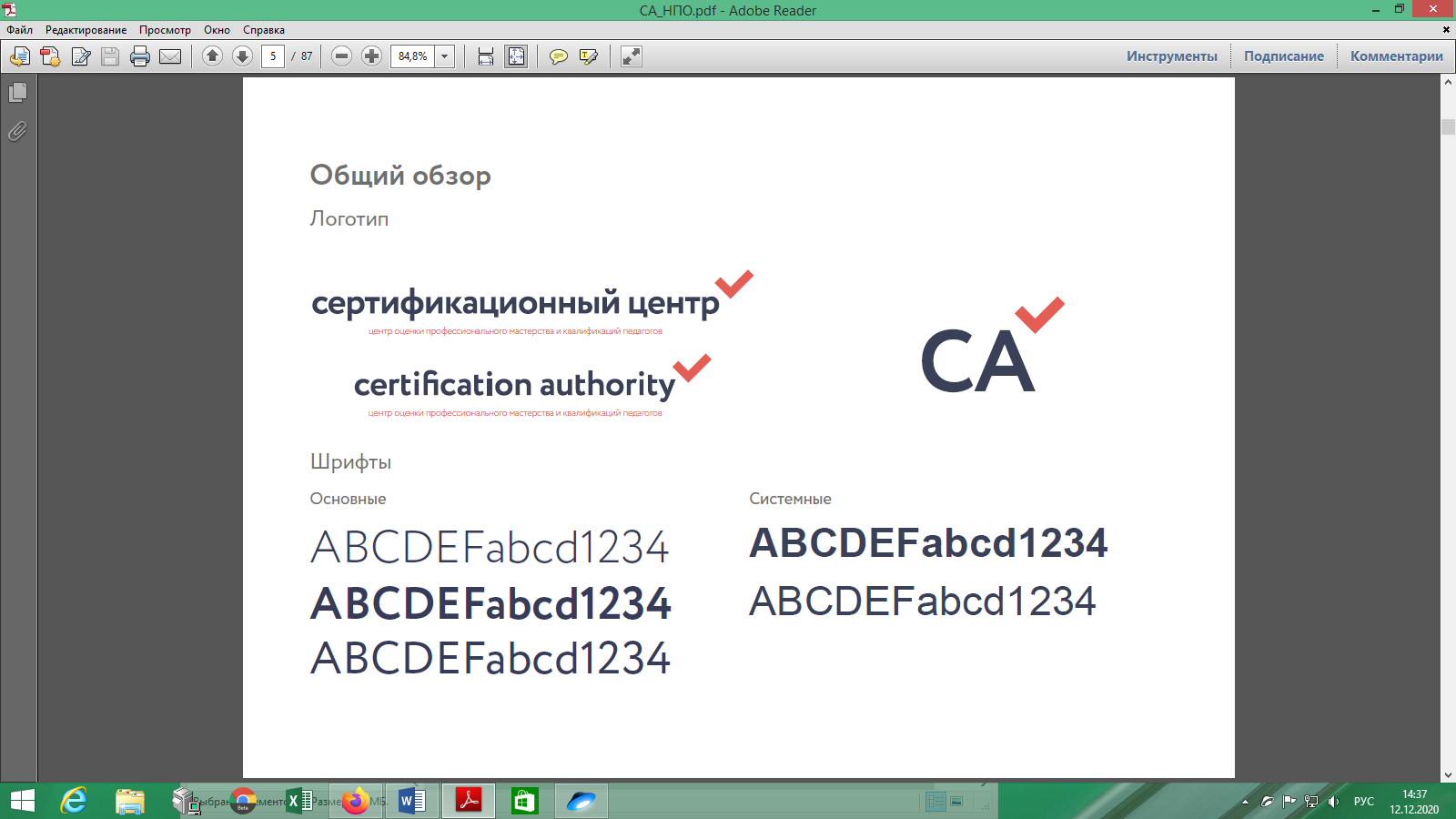 Автономная некоммерческая организация«Центр оценки профессионального мастерства и квалификации педагогов»(АНО ЦОПМКП)__________________________________________________________Проспект Мира, д.19, стр.1, г. Красноярск, 660049Тел.8(391)2008161; e-mail: office@ca-kk.ru http://www.ca-kk.ruОКПО 98301302; ОГРН 1202400029974; ИНН 2466285764; КПП 246601001Руководителям муниципальных органов управления образованияКрасноярского края_________________ N _______________На N _____________ от _______________Организатор оценочной процедурыАвтономная некоммерческая организация «Центр оценки профессионального мастерства и квалификации педагогов» 660049, г. Красноярск, Проспект Мира, д.19, стр.1Тел: 8(391)200-81-61; e-mail: offise@ca-kk.ru; сайт www.ca-kk.ru ИНН 2466285764 КПП 246601001ОГРН 1202400029974ОКПО 98301302р/с 40703810531000002210Красноярское отделение № 8646 ПАО СБЕРБАНКк/с 30101810800000000627БИК 040407627Участник-территорияАдминистрация _________муниципального района 662010, Красноярский край, ________, улица______, дом ___Тел: ______, e-mail: ______Сайт: __________________ИННКППОГРН ОКТМО ОТДЕЛЕНИЕ КРАСНОЯРСКБАНКА РОССИИ//УФК поКрасноярскому краю г. КрасноярскЕдиный казначейский счет40102810245370000011БИК Директор_______________ С.М. ГорностаеваМ.П.Руководитель муниципального образования____________________А.А. ИвановМ.П.